Протокол № 357заседания ПравленияСаморегулируемой организации аудиторовАссоциации «Содружество» (СРО ААС)г. Москва                                                                                                         18 мая 2018 годаФорма заседания – очная.На заседании присутствовали члены Правления СРО ААС: Ананьев И.В., Бородина Н.В. (доверенность Шеремету А.Д.), Бутовский В.В., Голенко В.С., Горелов М.Г., Горячева О.В., Гузов Ю.Н., Жуков С.П., Кобозева Н.В., Константинова И.Г., Кромин А.Ю., Кузнецов А.П., Лимаренко Д.Н., Майданчик М.И., Малофеева Н.А., Михайлович Т.Н., Носова О.А., Петров А.Ю., Рукин В.В., Рыбенко Г.А., Старовойтова Е.В., Сухова И.А., Сюткина М.Г., Федосимов Б.А., Чая В.Т., Чепик Н.А., Черкасова Н.В., Шеметов В.Н., Шеремет А.Д.Итого в заседании участвует 29 из 38 человек, что составляет 76% голосов.Кворум для принятия решений имеется. Приглашенные лица: Савельева М.Е., Сорокина Е.Л.Процедурные вопросы:Избрать председателем заседания Президента СРО ААС Шеремета Анатолия Даниловича.Избрать секретарем заседания Савельеву Марию Евгеньевну.Утвердить повестку дня с учетом поступивших замечаний и предложений.Решения приняты единогласноПовестка дня заседания:По первому вопросуИзбрание Председателя Правления СРО ААСРешили:Избрать Шеремета Анатолия Даниловича Председателем Правления СРО ААС.Решение принято единогласноПо второму вопросуИзбрание Заместителя Председателя Правления СРО ААСРешили:2.1. Избрать Чая Владимира Тиграновича заместителем Председателя Правления СРО ААС.Решение принято единогласноПо третьему вопросуРазноеРешили:Предварительно назначить дату следующего очного заседания Правления СРО ААС на 27 сентября 2018 г.Решение принято единогласноПодсчет голосов производили: Савельева М.Е., Сорокина Е.Л.Председатель заседания Правления СРО ААС______________ А.Д. Шеремет Секретарь заседания Правления СРО ААС________________ М.Е. Савельева 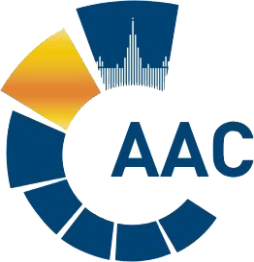 САМОРЕГУЛИРУЕМАЯ ОРГАНИЗАЦИЯ АУДИТОРОВ АССОЦИАЦИЯ «СОДРУЖЕСТВО» 
член Международной Федерации Бухгалтеров (IFAC)(ОГРН 1097799010870, ИНН 7729440813, КПП 772901001) 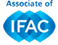 119192, г. Москва, Мичуринский проспект, дом 21, корпус 4.т: +7 (495) 734-22-22, ф: +7 (495) 734-04-22, www.auditor-sro.org, info@auditor-sro.org №Вопрос ДокладчикИзбрание Председателя Правления СРО ААСГенеральный директор 
Носова О.А.Избрание заместителя Председателя Правления СРО ААСПрезидент
Шеремет А.Д.РазноеГенеральный директорНосова О.А.